Economy of God Part 2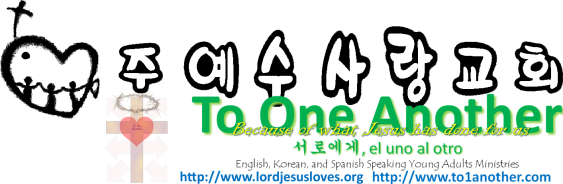 Pastor Yoo Nam Kang1Peter 1:3-4October 7, 20121Peter 1:3-4
3 All praise to God, the Father of our Lord Jesus Christ. It is by his great mercy that we have been born again, because God raised Jesus Christ from the dead. Now we live with great expectation, 4 and we have a priceless inheritance—an inheritance that is kept in heaven for you, pure and undefiled, beyond the reach of change and decay.1. God established the economy of heavens1Peter 1:3-4
3 All praise to God, the Father of our Lord Jesus Christ. It is by his great mercy that we have been born again, because God raised Jesus Christ from the dead. Now we live with great expectation, 4 and we have a priceless inheritance—an inheritance that is kept in heaven for you, pure and undefiled, beyond the reach of change and decay.Ephesians 3:9-10
9 I was chosen to explain to everyone this mysterious plan that God, the Creator of all things, had kept secret from the beginning. 10 God’s purpose in all this was to use the church to display his wisdom in its rich variety to all the unseen rulers and authorities in the heavenly places.Colossians 1:16
for through him God created everything in the heavenly realms and on earth. He made the things we can see and the things we can’t see—such as thrones, kingdoms, rulers, and authorities in the unseen world. Everything was created through him and for him.Ephesians 6:12
For we are not fighting against flesh-and-blood enemies, but against evil rulers and authorities of the unseen world, against mighty powers in this dark world, and against evil spirits in the heavenly places.Matthew 22:37-40
37 Jesus replied, “‘You must love the Lord your God with all your heart, all your soul, and all your mind.’ 38 This is the first and greatest commandment. 39 A second is equally important: ‘Love your neighbor as yourself.’ 40 The entire law and all the demands of the prophets are based on these two commandments.”Romans 13:10
Love does no wrong to others, so love fulfills the requirements of God’s law.2. Our living on earth is preparation for our future in heavenEphesians 4:13
This will continue until we all come to such unity in our faith and knowledge of God’s Son that we will be mature in the Lord, measuring up to the full and complete standard of Christ.1Corinthians 2:10-16
10 But it was to us that God revealed these things by his Spirit. For his Spirit searches out everything and shows us God’s deep secrets. 11 No one can know a person’s thoughts except that person’s own spirit, and no one can know God’s thoughts except God’s own Spirit. 12 And we have received God’s Spirit (not the world’s spirit), so we can know the wonderful things God has freely given us. 13 When we tell you these things, we do not use words that come from human wisdom. Instead, we speak words given to us by the Spirit, using the Spirit’s words to explain spiritual truths. 14 But people who aren’t spiritual can’t receive these truths from God’s Spirit. It all sounds foolish to them and they can’t understand it, for only those who are spiritual can understand what the Spirit means. 15 Those who are spiritual can evaluate all things, but they themselves cannot be evaluated by others. 16 For, “Who can know the Lord’s thoughts? Who knows enough to teach him?” But we understand these things, for we have the mind of Christ.Romans 8:5-8
5 Those who are dominated by the sinful nature think about sinful things, but those who are controlled by the Holy Spirit think about things that please the Spirit. 6 So letting your sinful nature control your mind leads to death. But letting the Spirit control your mind leads to life and peace. 7 For the sinful nature is always hostile to God. It never did obey God’s laws, and it never will. 8 That’s why those who are still under the control of their sinful nature can never please God.John 3:3, 5
3 Jesus replied, “I tell you the truth, unless you are born again, you cannot see the Kingdom of God.” 5 Jesus replied, “I assure you, no one can enter the Kingdom of God without being born of water and the Spirit.John 1:11-12
11 He came to his own people, and even they rejected him. 12 But to all who believed him and accepted him, he gave the right to become children of God.1John 5:11-12
11 And this is what God has testified: He has given us eternal life, and this life is in his Son. 12 Whoever has the Son has life; whoever does not have God’s Son does not have life.John 14:26
But when the Father sends the Advocate as my representative—that is, the Holy Spirit—he will teach you everything and will remind you of everything I have told you.Ephesians 4:21
Since you have heard about Jesus and have learned the truth that comes from him,Mark 13:11
But when you are arrested and stand trial, don’t worry in advance about what to say. Just say what God tells you at that time, for it is not you who will be speaking, but the Holy Spirit.Luke 12:12
for the Holy Spirit will teach you at that time what needs to be said.”1John 2:27
But you have received the Holy Spirit, and he lives within you, so you don’t need anyone to teach you what is true. For the Spirit teaches you everything you need to know, and what he teaches is true—it is not a lie. So just as he has taught you, remain in fellowship with Christ.All wisdom and knowledge is Hidden in Jesus ChristProfile of Earth:Circumference: 24,902 milesRotation: 23 hours and 56 minutesRevolutions: 365.24 daysThe Sun’s size is 130,000 times largerThe largest star is 50,000,000 (50 million) times larger than the sunThe largest star is EpsilonGalaxies consists of systems like than of our solar systemThe universe has over 10 billion galaxies in itThe speed of light is 670,616,629 miles per hourThe time for the sun’s light to reach earth is 8 minutes and 19 seconds From earth to some star is 500 million light yearsFrom one star to another: 1.5 Billion Light Years3. God gives us reign over his heavenly dispensation (economy)Matthew 25:20-23
20 The servant to whom he had entrusted the five bags of silver came forward with five more and said, ‘Master, you gave me five bags of silver to invest, and I have earned five more.’ 21 “The master was full of praise. ‘Well done, my good and faithful servant. You have been faithful in handling this small amount, so now I will give you many more responsibilities. Let’s celebrate together!’ 22 “The servant who had received the two bags of silver came forward and said, ‘Master, you gave me two bags of silver to invest, and I have earned two more.’ 23 “The master said, ‘Well done, my good and faithful servant. You have been faithful in handling this small amount, so now I will give you many more responsibilities. Let’s celebrate together!’Luke 19:15-18
15 “After he was crowned king, he returned and called in the servants to whom he had given the money. He wanted to find out what their profits were. 16 The first servant reported, ‘Master, I invested your money and made ten times the original amount!’ 17 “‘Well done!’ the king exclaimed. ‘You are a good servant. You have been faithful with the little I entrusted to you, so you will be governor of ten cities as your reward.’ 18 “The next servant reported, ‘Master, I invested your money and made five times the original amount.’Revelation 22:12
“Look, I am coming soon, bringing my reward with me to repay all people according to their deeds.Matthew 16:27
For the Son of Man will come with his angels in the glory of his Father and will judge all people according to their deeds.Ephesians 4:13-18
13 This will continue until we all come to such unity in our faith and knowledge of God’s Son that we will be mature in the Lord, measuring up to the full and complete standard of Christ. 14 Then we will no longer be immature like children. We won’t be tossed and blown about by every wind of new teaching. We will not be influenced when people try to trick us with lies so clever they sound like the truth. 15 Instead, we will speak the truth in love, growing in every way more and more like Christ, who is the head of his body, the church. 16 He makes the whole body fit together perfectly. As each part does its own special work, it helps the other parts grow, so that the whole body is healthy and growing and full of love. 17 With the Lord’s authority I say this: Live no longer as the Gentiles do, for they are hopelessly confused. 18 Their minds are full of darkness; they wander far from the life God gives because they have closed their minds and hardened their hearts against him.Hebrews 13:20-21
20 Now may the God of peace— who brought up from the dead our Lord Jesus, the great Shepherd of the sheep, and ratified an eternal covenant with his blood— 21 may he equip you with all you need for doing his will. May he produce in you, through the power of Jesus Christ, every good thing that is pleasing to him. All glory to him forever and ever! Amen.Colossians 1:25-29
25 God has given me the responsibility of serving his church by proclaiming his entire message to you. 26 This message was kept secret for centuries and generations past, but now it has been revealed to God’s people. 27 For God wanted them to know that the riches and glory of Christ are for you Gentiles, too. And this is the secret: Christ lives in you. This gives you assurance of sharing his glory. 28 So we tell others about Christ, warning everyone and teaching everyone with all the wisdom God has given us. We want to present them to God, perfect in their relationship to Christ. 29 That’s why I work and struggle so hard, depending on Christ’s mighty power that works within me.